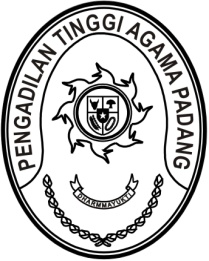 MAHKAMAH AGUNG REPUBLIK INDONESIADIREKTORAT JENDERAL BADAN PERADILAN AGAMAPENGADILAN TINGGI AGAMA PADANGJalan By Pass KM 24, Batipuh Panjang, Koto TangahKota Padang, Sumatera Barat 25171 www.pta-padang.go.id, admin@pta-padang.go.idSURAT TUGASNomor :            /KPTA.W3-A/OT1.2/IX/2023Menimbang 	: 	bahwa Kantor Pelayanan Perbendaharaan Negara (KPPN) Padang mengadakan kegiatan sosialisasi Peraturan Direktur Jenderal Perbendaharaan Nomor PER-8/PB/2023 Tentang Tata Cara Monitoring Kualitas Data Laporan Keuangan, Rekonsiliasi, dan Penyampaian Laporan Keuangan pada Kementerian Negara/Lembagakepada seluruh satuan kerja lingkup KPPN Padang;Dasar	:	Surat Kepala KPPN Padang nomor UND-54/KPN.0301/2023 tentang Sosialisasi Peraturan Direktur Jenderal Perbendaharaan Nomor PER-8/PB/2023 Tentang Tata Cara Monitoring Kualitas Data Laporan Keuangan, Rekonsiliasi, dan Penyampaian Laporan Keuangan pada Kementerian Negara/Lembaga;MENUGASKANKepada         	:  	1. 	Elsa Rusdiana, S.E., NIP. 198701252011012017, Penata (III/c), Analis Pengelolaan Keuangan APBN Ahli Muda;			2. 	Masfadhlul Karmi, S.A.P., NIP. 199410062019031004, Penata Muda Tk.I (III/b), Penyusun Laporan Keuangan;Untuk	: 	Melaksanakan Sosialisasi dengan KPPN Padang pada tanggal 26 s.d 27 September 2023 di Aula Lt. II KPPN Padang;		Surat tugas ini dibuat untuk dipergunakan sebagaimana mestinya.    Padang, 25 September 2023Plt. Ketua,PelmizarTembusan: 1. Pelaksana Tugas Direktur Jenderal Badan Peradilan Agama Mahkamah Agung RI;2. Ketua Pengadilan Tinggi Agama Padang (sebagai laporan).